                                                                                                                Пресс-релиз Что изменилось в программе материнского капитала в 2021 годуС нового года увеличен размер материнского семейного капитала, распоряжение средствами стало быстрее и удобнее.Индексация материнского капиталаС 1 января 2021 года материнский капитал проиндексирован на 3,7%. Повышение коснулось порядка 4,3 млн. семей владельцев сертификатов и распространилось на все суммы, предоставляемые в зависимости от количества детей и времени их появления.Материнский капитал на первого ребенка увеличен на 17,3 тыс. рублей и                                             с 1 января 2021 года составляет 483 881,83 рубля. Такая же сумма полагается семьям, у которых право на материнский капитал возникло до 1 января 2020 года. Размер материнского капитала для семей, у которых право на МСК возникло в связи с рождением (усыновлением) второго или третьего и последующих детей начиная с 1 января 2020 года, если ранее такое право у них не возникало, составляет в 2021 году                              639 431,83 рубля.Для семей, которые сначала получили капитал на первого ребенка, а затем родили или усыновили еще одного ребенка, размер дополнительно увеличился на 155 550 рублей.Размер средств МСК, оставшийся после перечисления на основании заявления о распоряжении средствами МСК владельцем сертификата, также проиндексирован на 3,7%. Сокращение сроков получения и использования материнского капиталаС 1 января этого года сократились сроки рассмотрения заявлений о выдаче сертификата и о распоряжении средствами МСК. На выдачу сертификата срок составляет 5 рабочих дней вместо пятнадцати. В случае не поступления ответов на запросы ПФР срок продлевается до пятнадцати рабочих дней. Срок рассмотрения заявления о распоряжении средствами МСК составляет десять рабочих дней вместо одного месяца. Если не поступили запрашиваемые ПФР необходимые документы и сведения, решение о распоряжении выносится в срок, не превышающий двадцати рабочих дней.С прошлого года значительно упростилась процедура распоряжения материнским капиталом. Обратиться с заявлением, на самое востребованное направление программы  покупку или строительство жилья с привлечением кредитных средств, стало возможным непосредственно в банке. Такое заявление принимается в банках, заключивших соглашения с ПФР. Помимо этого, семьям теперь стало легче оплатить материнским капиталом обучение детей, поскольку больше не нужно представлять в ПФР копию договора о платном обучении. ПФР сами запрашивают необходимую информацию в соответствии с соглашениями, заключенными с учебными заведениями. Увеличение ежемесячной выплаты из материнского капиталаС января 2021 года увеличилась сумма, которая ежемесячно выплачивается некоторым российским семьям из материнского капитала. Теперь ее размер равен региональному прожиточному минимуму для детей за второй квартал 2020 года. В Орловской области эта сумма составляет 10851 рубль. Как и раньше, ежемесячная выплата из материнского капитала полагается семьям, в которых второй ребенок появился с 2018 года, и предоставляется до тех пор, пока ему не исполнится три года. Получить средства можно, если размер среднедушевого дохода семьи не превышает 2-кратную величину прожиточного минимума трудоспособного населения за второй квартал 2020 года. В Орловской области данная величина составляет 22960 рублей.Обратиться с заявлением на ежемесячную выплату можно в любое время в течение трех лет с появления второго ребенка. Если обратиться в Пенсионный фонд в первые полгода, выплата будет назначена с даты рождения (усыновления) ребенка, и семья получит средства за все прошедшие месяцы. При обращении позже шести месяцев, выплата начинается со дня подачи заявления. В связи с упрощенным порядком оформления и продления выплат, который по-прежнему действует из-за сложной эпидемиологической обстановки, все ежемесячные выплаты из материнского капитала, срок которых истекает с марта прошлого года до марта этого года, автоматически продлеваются Пенсионным фондом без заявления от владельца сертификата и без подтверждения доходов семьи.Государственное учреждение –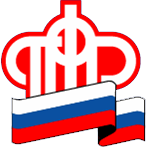 Отделение Пенсионного фонда РФ по Орловской области       302026, г. Орел, ул. Комсомольская, 108, телефон: (486-2) 72-92-41, факс 72-92-07